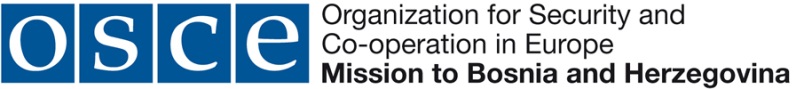 Мисија ОЕБС-а у Босни и Херцеговини у склопу својих активности усмјерених ка превенцији и супростављању насилном екстремизму расписује ПОЗИВза учешће студената из Бања Луке и Сарајева у реализацији представеПозив се односи на студенте сљедећих факултета:Универзитет у Бањој Луци: Факултет политичких наука, Филозофски факултет, Факултет безбједносних наука, Академија умјетностиУниверзитет у Сарајеву: Факултет политичких наука, Филозофски факултет, Педагошки факултет, Академија сценских умјетности, Факултет за криминалистику, криминологију и сигурносне студијеУниверзитет Сарајевска школа за науку и технологију: Факултет за политичке науке и међународне односе и Сарајевска филмска академијаПрије почетка такмичења за најбољу представу, бити ће организоване радионице у Бања Луци и Сарајеву на тему супротстављања насилном екстремизму коју ће водити стручњаци са искуством у примијењеним умјетностима, као и психологији, сигурности и питањима насилног екстремизма. Током радионица студенти ће се упознати са различитим приступима проучавања насилног екстремизма као и њиховим појединачним и групним улогама у превенцији овог негативног феномена.Након радионице, студенти различитих дисциплина ће у групама до пет чланова радити на развоју сценарија и представе  са којом ће учествовати на такмичењу, а која ће презентирати њихово виђење пута појединца ка насилном екстремизму, са посебним освртом на различите врсте радикализације према насиљу.Одабир три најбоља сценарија и представе ће вршити комисија коју чине угледни стручњаци из области примјењених умјетности, психологије, сигурности и питања насилног екстремизма. Најбољи радови ће бити награђени информатичком опремом, како слиједи:Награда за I мјесто: таблет x 5 (по један за сваког члана групе)Награда за II мјесто: паметни телефон x 5 (по један за сваког члана групе)Награда за III мјесто: екстерна меморија x 5 (по један за сваког члана групе)Побједнички сценарио ће бити продуциран у професионални кратки филм.ИНФО: Број учесника/ца на тренингу је ограничен. Из тог разлога вас позивамо да нам што раније пошаљете ваше пријаве на selma.hodzic@osce.org, а најкасније до 05.11.2017. године. У предмету поруке навести „Пријава за такмичење“. Пријавни лист се налази у прилогу. За више информација нас можете контактирати на наведени маил. Пријављени студенти ће бити благовремено обавијештени о мјесту и времену одржавања радионица: Бања Лука 11. – 12. новембар 2017. годинеСарајево 17. – 18. новембар 2017. године ПРИЈАВА ЗА УЧЕШЋЕИме и презиме:	Контакт (е-маил и број телефона):	Факултет/одсјек:	Молимо те да нам укратко напишеш мотивацију за учешће: